Appendix B – ECDA Fellows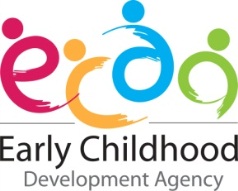 Professional PortfolioGuidelines OVERVIEWThe professional portfolio is an organised collection of evidence of the Applicant’s development, growth and achievements over time. It documents the Applicant’s beliefs and values about teaching, relevant experiences and best practices. For Senior Lead Teachers, it is a collection of artefacts thoughtfully organised to illustrate the individual’s professional competence, pedagogical expertise, subject matter knowledge, knowledge of the teaching-learning process, and his/her professional and personal attributes. For Senior Centre Leaders, the professional portfolio articulates their educational philosophy and exemplifies their commitment to pedagogical leadership and innovation, and professional excellence.GENERAL GUIDELINESThe Professional Portfolio comprises the following: Personal StatementApplicant is required to provide a 500-word write-up to describe his/her philosophy of teaching and leadership in Early Childhood Care and Education, and how he/she embodied this philosophy in his/her work in the last five (5) years.Competency Write-upApplicant is required to provide a 100-word write-up per project/initiative (up to 5 projects / initiatives) that he/she has completed in the last five (5) years, and can clearly illustrate how he/she has met the competencies of a Senior Centre Leader/Senior Lead Teacher in each skill category. Please note that the Applicant is required to provide documentary evidence (e.g. publications, reports, videos, testimonials, teaching and learning resources, etc.) for the projects/initiatives stated in the Competency Write-up, should he/she be shortlisted for the presentation cum interview session. This is to showcase the best of his/her personal and professional growth as a Senior Centre Leader/Senior Lead Teacher. 1. PERSONAL STATEMENT In no more than 500 words, describe your philosophy of teaching and leadership in Early Childhood Care and Education, and how you have embodied this philosophy in your work in the last 3 years.2. COMPETENCY WRITE-UP2. COMPETENCY WRITE-UP2. COMPETENCY WRITE-UPSKILL CATEGORY 1: DEVELOPING THE CHILD HOLISTICALLYTITLE OF PROJECT / INITIATIVE COMPLETED IN THE LAST 5 YEARS(up to 5 projects / initiatives)SHORT DESCRIPTION OF PROJECT / INITIATIVE (Using Arial Font 11, in no more than 100 words per project / initiative)For Senior Centre LeaderChampion the Implementation of Quality Teaching and Learning Approaches at the Cluster LevelFacilitate the Design, Implementation and Review of Curricula and Programmes within the ClusterChampion the Integration of the Core Values of Early Childhood Care and Education within Curricula and Programmes across the ClusterChampion Quality Learning Environments in Centres within the ClusterGuide Cluster in Enhancing Caring, Trusting and Respectful Relationships with ChildrenFor Senior Lead TeacherDrive the Implementation of Quality Teaching and Learning Approaches at the Cluster LevelLead in Designing, Implementing and Reviewing Curricula and Programmes within the ClusterLead in Integrating the Core Values of Early Childhood Care and Education within Curricula and Programmes across the ClusterDrive the Implementation of Strategies for Quality Learning Environments across the ClusterGuide Cluster in Enhancing Caring, Trusting and Respectful Relationships with Children For Senior Centre LeaderChampion the Implementation of Quality Teaching and Learning Approaches at the Cluster LevelFacilitate the Design, Implementation and Review of Curricula and Programmes within the ClusterChampion the Integration of the Core Values of Early Childhood Care and Education within Curricula and Programmes across the ClusterChampion Quality Learning Environments in Centres within the ClusterGuide Cluster in Enhancing Caring, Trusting and Respectful Relationships with ChildrenFor Senior Lead TeacherDrive the Implementation of Quality Teaching and Learning Approaches at the Cluster LevelLead in Designing, Implementing and Reviewing Curricula and Programmes within the ClusterLead in Integrating the Core Values of Early Childhood Care and Education within Curricula and Programmes across the ClusterDrive the Implementation of Strategies for Quality Learning Environments across the ClusterGuide Cluster in Enhancing Caring, Trusting and Respectful Relationships with Children For Senior Centre LeaderChampion the Implementation of Quality Teaching and Learning Approaches at the Cluster LevelFacilitate the Design, Implementation and Review of Curricula and Programmes within the ClusterChampion the Integration of the Core Values of Early Childhood Care and Education within Curricula and Programmes across the ClusterChampion Quality Learning Environments in Centres within the ClusterGuide Cluster in Enhancing Caring, Trusting and Respectful Relationships with ChildrenFor Senior Lead TeacherDrive the Implementation of Quality Teaching and Learning Approaches at the Cluster LevelLead in Designing, Implementing and Reviewing Curricula and Programmes within the ClusterLead in Integrating the Core Values of Early Childhood Care and Education within Curricula and Programmes across the ClusterDrive the Implementation of Strategies for Quality Learning Environments across the ClusterGuide Cluster in Enhancing Caring, Trusting and Respectful Relationships with Children For Senior Centre LeaderChampion the Implementation of Quality Teaching and Learning Approaches at the Cluster LevelFacilitate the Design, Implementation and Review of Curricula and Programmes within the ClusterChampion the Integration of the Core Values of Early Childhood Care and Education within Curricula and Programmes across the ClusterChampion Quality Learning Environments in Centres within the ClusterGuide Cluster in Enhancing Caring, Trusting and Respectful Relationships with ChildrenFor Senior Lead TeacherDrive the Implementation of Quality Teaching and Learning Approaches at the Cluster LevelLead in Designing, Implementing and Reviewing Curricula and Programmes within the ClusterLead in Integrating the Core Values of Early Childhood Care and Education within Curricula and Programmes across the ClusterDrive the Implementation of Strategies for Quality Learning Environments across the ClusterGuide Cluster in Enhancing Caring, Trusting and Respectful Relationships with Children For Senior Centre LeaderChampion the Implementation of Quality Teaching and Learning Approaches at the Cluster LevelFacilitate the Design, Implementation and Review of Curricula and Programmes within the ClusterChampion the Integration of the Core Values of Early Childhood Care and Education within Curricula and Programmes across the ClusterChampion Quality Learning Environments in Centres within the ClusterGuide Cluster in Enhancing Caring, Trusting and Respectful Relationships with ChildrenFor Senior Lead TeacherDrive the Implementation of Quality Teaching and Learning Approaches at the Cluster LevelLead in Designing, Implementing and Reviewing Curricula and Programmes within the ClusterLead in Integrating the Core Values of Early Childhood Care and Education within Curricula and Programmes across the ClusterDrive the Implementation of Strategies for Quality Learning Environments across the ClusterGuide Cluster in Enhancing Caring, Trusting and Respectful Relationships with Children SKILL CATEGORY 2: COLLABORATING WITH FAMILIES AND COMMUNITYTITLE OF PROJECT / INITIATIVE COMPLETED IN THE LAST 5 YEARS(up to 5 projects / initiatives)SHORT DESCRIPTION OF PROJECT / INITIATIVE (Using Arial Font 11, in no more than 100 words per project / initiative)For Senior Centre LeaderEstablish a Culture of Professional Collaboration with Families and Community Stakeholders within the ClusterFoster Business Relationships and Organisational DiversityFor Senior Lead TeacherEstablish a Culture of Professional Collaboration with Families and Community Stakeholders within the ClusterFor Senior Centre LeaderEstablish a Culture of Professional Collaboration with Families and Community Stakeholders within the ClusterFoster Business Relationships and Organisational DiversityFor Senior Lead TeacherEstablish a Culture of Professional Collaboration with Families and Community Stakeholders within the ClusterFor Senior Centre LeaderEstablish a Culture of Professional Collaboration with Families and Community Stakeholders within the ClusterFoster Business Relationships and Organisational DiversityFor Senior Lead TeacherEstablish a Culture of Professional Collaboration with Families and Community Stakeholders within the ClusterFor Senior Centre LeaderEstablish a Culture of Professional Collaboration with Families and Community Stakeholders within the ClusterFoster Business Relationships and Organisational DiversityFor Senior Lead TeacherEstablish a Culture of Professional Collaboration with Families and Community Stakeholders within the ClusterFor Senior Centre LeaderEstablish a Culture of Professional Collaboration with Families and Community Stakeholders within the ClusterFoster Business Relationships and Organisational DiversityFor Senior Lead TeacherEstablish a Culture of Professional Collaboration with Families and Community Stakeholders within the ClusterSKILL CATEGORY 3: BUILDING PROFESSIONAL CAPACITY  TITLE OF PROJECT / INITIATIVE COMPLETED IN THE LAST 5 YEARS(up to 5 projects / initiatives)SHORT DESCRIPTION OF PROJECT / INITIATIVE (Using Arial Font 11, in no more than 100 words per project / initiative)For Senior Centre LeaderEstablish Plans and Structures to Engender a Culture of Mentoring within the ClusterEstablish a Culture of Continuous LearningDevelop Managers and High Potential Employees through Organisational Talent Capability ReviewEstablish a Culture of ProfessionalismRepresent and Promote the OrganisationFor Senior Lead TeacherMentor Lead Teachers in the Design and Implementation of Programmes in a Specialised FieldFacilitate the Establishment of Plans and Structures to Engender a Culture of Mentoring within the ClusterEstablish a Culture of Continuous Learning Develop Managers and High Potential Employees through Organisational Talent Capability ReviewEstablish a Culture of ProfessionalismFor Senior Centre LeaderEstablish Plans and Structures to Engender a Culture of Mentoring within the ClusterEstablish a Culture of Continuous LearningDevelop Managers and High Potential Employees through Organisational Talent Capability ReviewEstablish a Culture of ProfessionalismRepresent and Promote the OrganisationFor Senior Lead TeacherMentor Lead Teachers in the Design and Implementation of Programmes in a Specialised FieldFacilitate the Establishment of Plans and Structures to Engender a Culture of Mentoring within the ClusterEstablish a Culture of Continuous Learning Develop Managers and High Potential Employees through Organisational Talent Capability ReviewEstablish a Culture of ProfessionalismFor Senior Centre LeaderEstablish Plans and Structures to Engender a Culture of Mentoring within the ClusterEstablish a Culture of Continuous LearningDevelop Managers and High Potential Employees through Organisational Talent Capability ReviewEstablish a Culture of ProfessionalismRepresent and Promote the OrganisationFor Senior Lead TeacherMentor Lead Teachers in the Design and Implementation of Programmes in a Specialised FieldFacilitate the Establishment of Plans and Structures to Engender a Culture of Mentoring within the ClusterEstablish a Culture of Continuous Learning Develop Managers and High Potential Employees through Organisational Talent Capability ReviewEstablish a Culture of ProfessionalismFor Senior Centre LeaderEstablish Plans and Structures to Engender a Culture of Mentoring within the ClusterEstablish a Culture of Continuous LearningDevelop Managers and High Potential Employees through Organisational Talent Capability ReviewEstablish a Culture of ProfessionalismRepresent and Promote the OrganisationFor Senior Lead TeacherMentor Lead Teachers in the Design and Implementation of Programmes in a Specialised FieldFacilitate the Establishment of Plans and Structures to Engender a Culture of Mentoring within the ClusterEstablish a Culture of Continuous Learning Develop Managers and High Potential Employees through Organisational Talent Capability ReviewEstablish a Culture of ProfessionalismFor Senior Centre LeaderEstablish Plans and Structures to Engender a Culture of Mentoring within the ClusterEstablish a Culture of Continuous LearningDevelop Managers and High Potential Employees through Organisational Talent Capability ReviewEstablish a Culture of ProfessionalismRepresent and Promote the OrganisationFor Senior Lead TeacherMentor Lead Teachers in the Design and Implementation of Programmes in a Specialised FieldFacilitate the Establishment of Plans and Structures to Engender a Culture of Mentoring within the ClusterEstablish a Culture of Continuous Learning Develop Managers and High Potential Employees through Organisational Talent Capability ReviewEstablish a Culture of ProfessionalismSKILL CATEGORY 4: BUILDING ORGANISATIONAL CAPACITYTITLE OF PROJECT / INITIATIVE COMPLETED IN THE LAST 5 YEARS(up to 5 projects / initiatives)SHORT DESCRIPTION OF PROJECT / INITIATIVE (Using Arial Font 11, in no more than 100 words per project / initiative)For Senior Centre LeaderEstablish a Culture of Collaboration within the ClusterFacilitate Innovation and Lead Managers to Manage ChangeEstablish Organisational Relationships and Lead Organisational DiversityDevelop Self to Maintain Professional Competence at Senior Management LevelLead in Developing Strategic Plans to Drive Change and Innovation in Organisational Initiatives, Systems and ProcessesLead Organisation to Develop Organisational Strategic Priorities, Culture and GovernanceManage and Review Systems and ProcessesManage Resource PlanningIdentify Preventive and Pre-emptive Strategies for Challenges Faced by Centre LeadersFor Senior Lead TeacherEstablish a Culture of Collaboration within the Cluster Develop Self to Maintain Professional Competence at Senior Management LevelFor Senior Centre LeaderEstablish a Culture of Collaboration within the ClusterFacilitate Innovation and Lead Managers to Manage ChangeEstablish Organisational Relationships and Lead Organisational DiversityDevelop Self to Maintain Professional Competence at Senior Management LevelLead in Developing Strategic Plans to Drive Change and Innovation in Organisational Initiatives, Systems and ProcessesLead Organisation to Develop Organisational Strategic Priorities, Culture and GovernanceManage and Review Systems and ProcessesManage Resource PlanningIdentify Preventive and Pre-emptive Strategies for Challenges Faced by Centre LeadersFor Senior Lead TeacherEstablish a Culture of Collaboration within the Cluster Develop Self to Maintain Professional Competence at Senior Management LevelFor Senior Centre LeaderEstablish a Culture of Collaboration within the ClusterFacilitate Innovation and Lead Managers to Manage ChangeEstablish Organisational Relationships and Lead Organisational DiversityDevelop Self to Maintain Professional Competence at Senior Management LevelLead in Developing Strategic Plans to Drive Change and Innovation in Organisational Initiatives, Systems and ProcessesLead Organisation to Develop Organisational Strategic Priorities, Culture and GovernanceManage and Review Systems and ProcessesManage Resource PlanningIdentify Preventive and Pre-emptive Strategies for Challenges Faced by Centre LeadersFor Senior Lead TeacherEstablish a Culture of Collaboration within the Cluster Develop Self to Maintain Professional Competence at Senior Management LevelFor Senior Centre LeaderEstablish a Culture of Collaboration within the ClusterFacilitate Innovation and Lead Managers to Manage ChangeEstablish Organisational Relationships and Lead Organisational DiversityDevelop Self to Maintain Professional Competence at Senior Management LevelLead in Developing Strategic Plans to Drive Change and Innovation in Organisational Initiatives, Systems and ProcessesLead Organisation to Develop Organisational Strategic Priorities, Culture and GovernanceManage and Review Systems and ProcessesManage Resource PlanningIdentify Preventive and Pre-emptive Strategies for Challenges Faced by Centre LeadersFor Senior Lead TeacherEstablish a Culture of Collaboration within the Cluster Develop Self to Maintain Professional Competence at Senior Management LevelFor Senior Centre LeaderEstablish a Culture of Collaboration within the ClusterFacilitate Innovation and Lead Managers to Manage ChangeEstablish Organisational Relationships and Lead Organisational DiversityDevelop Self to Maintain Professional Competence at Senior Management LevelLead in Developing Strategic Plans to Drive Change and Innovation in Organisational Initiatives, Systems and ProcessesLead Organisation to Develop Organisational Strategic Priorities, Culture and GovernanceManage and Review Systems and ProcessesManage Resource PlanningIdentify Preventive and Pre-emptive Strategies for Challenges Faced by Centre LeadersFor Senior Lead TeacherEstablish a Culture of Collaboration within the Cluster Develop Self to Maintain Professional Competence at Senior Management Level